Tammy Kelledes, Town Manager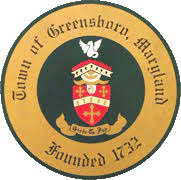 PO Box 340Greensboro, MD 21639410-482-622209.19.2023Planning & Zoning Meeting MinutesIn attendance:  Cheryl Jones, Crystal Anders, Donald Starkey, Town Manager Tammy Kelledes, Vice Mayor Bob Harrison, Planning & Zoning/Code Enforcement Clerk Jaime Fowler, and Kevin Reichart.Ms. Jones called the meeting to order at 7:06 P.M. Approval of MinutesMs. Jones asked for a motion to approve both meetings’ minutes from 06/20/2023 and 07/28/2023. Ms. Anders made a motion and Mr. Starkey seconded it. Kinnamon Meadow UpdateMrs. Kelledes gave an update on the company called Underground doing some work at Kinnamon Meadows. She stated that Mr. Baldwin reached out to her to let her know that the closing with DR HORTON will be in November and that he has been working with an Architect on the assisted living portion. Ms. Jones asked if there were any questions. Permit ListReviewed, no questions. Chair NotesDiscussed the paving of the roads and which streets are going to be done. There was also a discussion regarding the upcoming planners conference.AdjournmentMr. Stakey made a motion to adjourn the meeting and 7:25 P.M. and Ms. Anders seconded it. 